EUROPE TOURSEUROTRIP   – SPECIAL  HOLIDAYS  TRAVEL 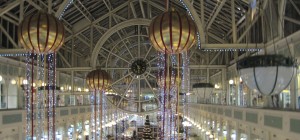 Greece-Italy-Spain-France-Germany-Austria-Servia-FyromAthens-Rome-Nice-Barcelona-Paris-Munich-Vienna-Beograd-Skopia-ThessalonikiDay 1: AthensArrival in Athens. Meet and assist. Small tour. Dinner. OvernightDay 2 : AthensTour all around Athens. Acropolis, museum of Acropolis. Plaka area, Monastiraki , Zappion , Syntagma square. Overnight.Day 3   -Athens –Igoumenitsa   650 kmAfter breakfast  departure to Igoumenitsa .On our way we visit Delphi the holy place of Ancient  Greeks. After passing the nice Parga , late night  we arrive in Igoumenitsa .By midnight we get the ferry to Italy ,to Bari .Overnight  in the ferry.‘Day 4  :  Bari- Rome 430 kmEaly in the morning we arrive in Italy in Bari .After some hours travelling on Italian highways we arrive in Rome ,the capital city of the Roman Empire .Check in at the hotel and first contact with the city .Day 5  :  RomeAll around Rome. Ancient Roman and Latin civilization ,history and at  the same time the modern, all in one city.We visit Coloseum , Piazza di Spagnia ,Fontana di Trevi ,Pantheon ,Capitolio and the state of Vatikan.Day 6 : Rome-Nice 700 kmEarly in the morning we depart  for  France .In late afternoon we arrive at Nice. Short  tour and overnight. Nice is one of the most famous cities after Paris with big squaresDay 7  : Nice-Barcelona 670 kmAfter breakfast  departure for Barcelona. First meeting with this city and its character .Night visit of the city.Day 8 : BarcelonaBarcelona around.A magical trip around contemporary architecture and artDay 9  : Barcelona-Paris 1040 kmDeparture  to the city of light ,Paris .first taste  of the cityDay 10Paris: The city of light, the Eifel tower is the symbol of Paris and the symbol of France, Madona , Sikouana river ,bridges ,San Elysee ,arch etcDay 11 : Paris-Munich 831 kmTravel from Paris to Germany .Arrival in  Munich, visit and overnight.Day 12 : Munich  to Vienna  435 kmAfter  breakfast  we depart from Bavarian capital to another German speaking capital of Austria  .The city  of Musicians and palaces ,Vienna.Overnight.Day 13  : Vienna-Beograd 615 kmWe travel from Vienna to Beograd .Early afternoon we arrive in Beograd and we visit the city center .OvernightDay 14 :  Beograd-Thessaloniki 640 kmAfter a short tour to the city of Beograd (historical castle ,river Sava,and Dinave ,new Beograd andthe bridge ) we travel to Greece .On our way we visit Skopia where we can see  how history can  change through the years .Late afternoon we arrive in Thessaloniki that is  the  center of the Balkan countries and the second bigger city of Greece. City tourDay 15After breakfast small city tour and departureAdditional Day   Thessaloniki to Athens 650 kmAfter breakfast  and small city tour   we travel to Athens .On our way we visit the  unigue Meteora and its Monasteries .Arrival late in Athens and overnightDay 16 After breakfast  transfer to airport and   departureAbove Program includes-transfer and excursions according to the program-accommodation in 4 or 5 stars hotels-Breakfasts and  one  meal per day-English speaking escort from our Office-Official local guide-Ferry tickets and cabin from Igoumenitsa to BariExcludes-Entrance  fees-Optional meals and drinks-Tips